«КУРСКИЕ ПЕСНИ»№1 ЗЕЛЁНЫЙ ДУБОКСлова народные                                                                                                муз. Г.Свиридова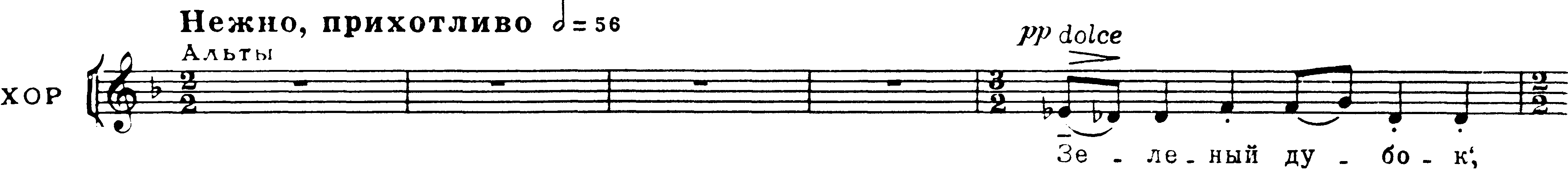 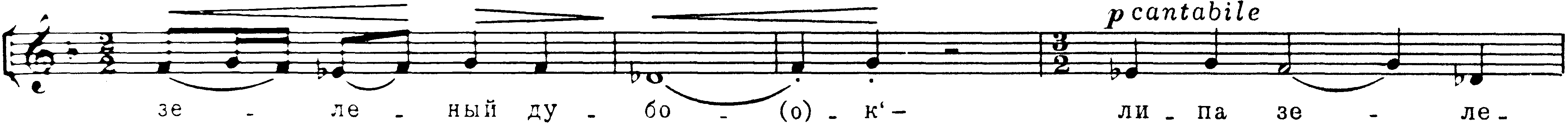 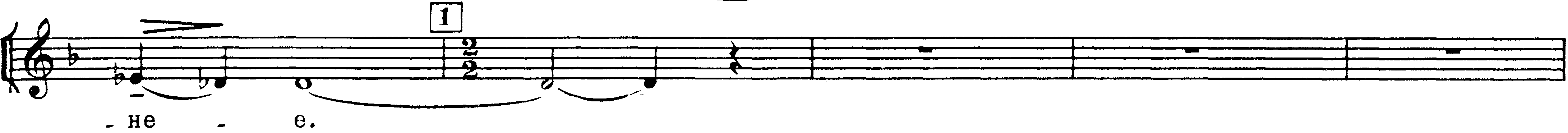 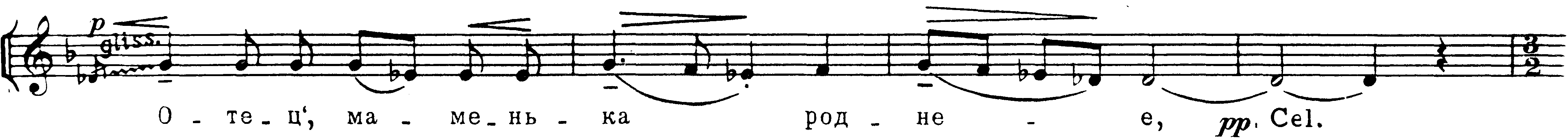 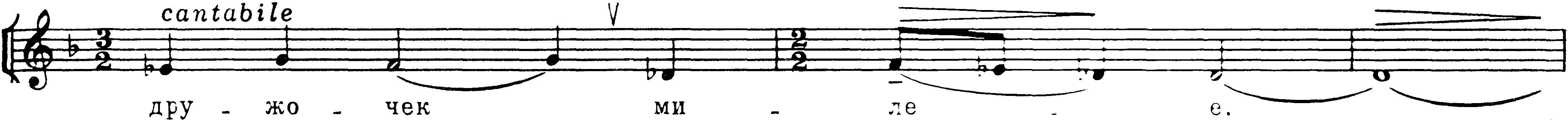 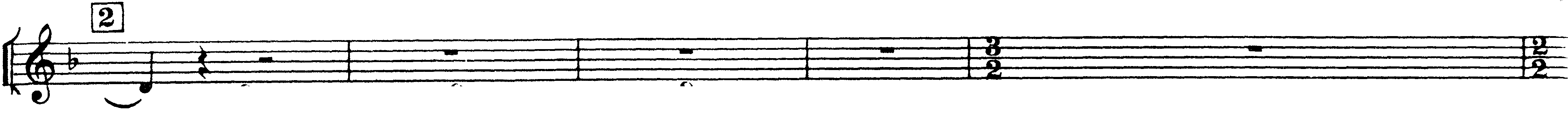 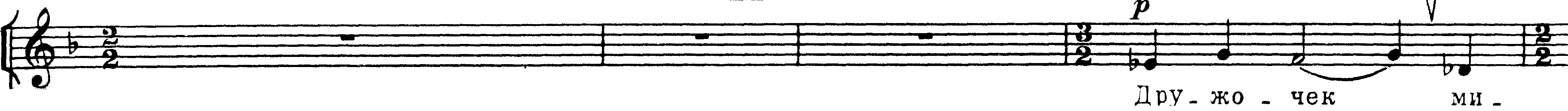 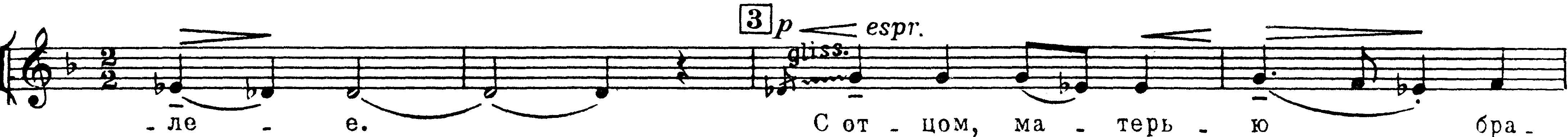 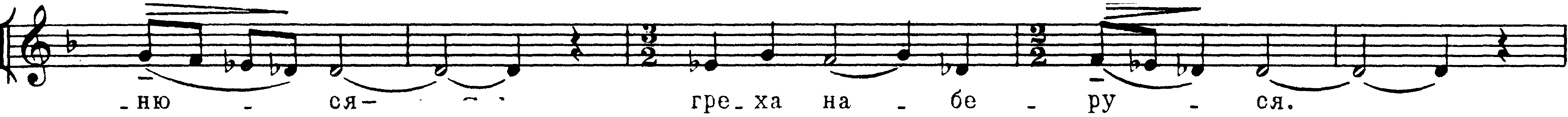 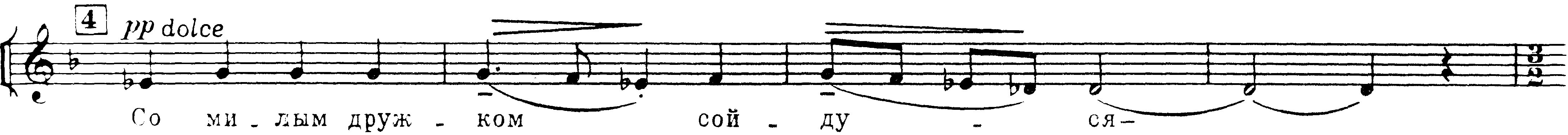 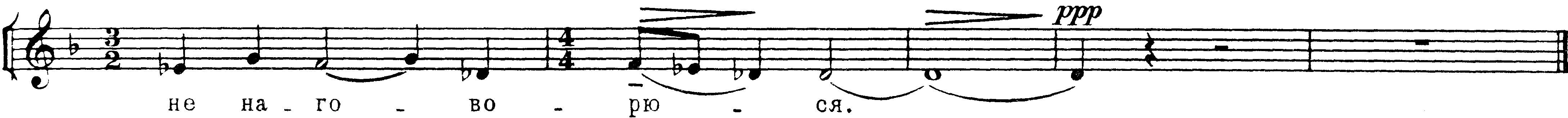 